Vulcan Minor HockeyAssociation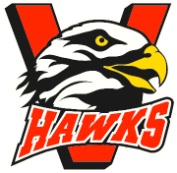 I, ____________________________  am required by the Vulcan Minor Hockey		(name)Association to obtain a Criminal Record Check for the position of Volunteer Coaching Level _____________________.			(novice, atom, etc.)Please Provide the above mentioned person with a Criminal Record Check that can be submitted to Vulcan Minor Hockey Association for their records.Vulcan Minor Hockey AssociationCoaching Co-ordinatorBox 1418Vulcan, AlbertaT0L 2B0